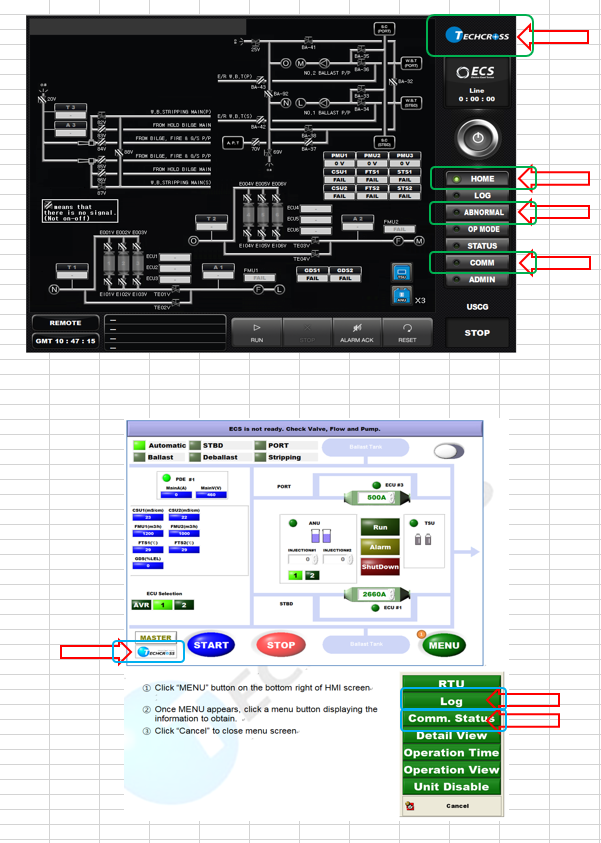 BWTS CLAIM REPORTBWTS CLAIM REPORTBWTS CLAIM REPORTBWTS CLAIM REPORTBWTS CLAIM REPORTBWTS CLAIM REPORTBWTS CLAIM REPORTBWTS CLAIM REPORTBWTS CLAIM REPORTBWTS CLAIM REPORTBWTS CLAIM REPORTBWTS CLAIM REPORTBWTS CLAIM REPORTSubjectTRO low concentration alarm & tripTRO low concentration alarm & tripTRO low concentration alarm & tripTRO low concentration alarm & tripTRO low concentration alarm & tripTRO low concentration alarm & tripTRO low concentration alarm & tripTRO low concentration alarm & tripTRO low concentration alarm & tripTRO low concentration alarm & tripTRO low concentration alarm & tripTRO low concentration alarm & tripVessel informationVessel informationVessel informationVessel informationVessel informationVessel informationVessel informationVessel informationVessel informationVessel informationVessel informationVessel informationVessel informationVessel nameVessel nameXXXXXXX XXXXXXXXXXXXXX XXXXXXXXXXXXXX XXXXXXXIMO No.IMO No.99999999999999Hull No.Hull No.Hull No.0000Scheduleof Vessel1. PUS / 20200910 → 2. SIG / 20200922 → 3. HUK / 202010081. PUS / 20200910 → 2. SIG / 20200922 → 3. HUK / 202010081. PUS / 20200910 → 2. SIG / 20200922 → 3. HUK / 202010081. PUS / 20200910 → 2. SIG / 20200922 → 3. HUK / 202010081. PUS / 20200910 → 2. SIG / 20200922 → 3. HUK / 202010081. PUS / 20200910 → 2. SIG / 20200922 → 3. HUK / 202010081. PUS / 20200910 → 2. SIG / 20200922 → 3. HUK / 202010081. PUS / 20200910 → 2. SIG / 20200922 → 3. HUK / 20201008OwnerOwnerOwnerHMMECS Software informationECS Software informationECS Software informationECS Software informationECS Software informationECS Software informationECS Software informationECS Software informationECS Software informationECS Software informationECS Software informationECS Software informationECS Software informationHMI ver.01.09.11 / 2020.09.0101.09.11 / 2020.09.0101.09.11 / 2020.09.01TSU ver.2.36 / 2020.09.012.36 / 2020.09.012.36 / 2020.09.01ANU ver.ANU ver.2.34 / 2020.09.012.34 / 2020.09.012.34 / 2020.09.01ECS Operation availability and Claim DetailECS Operation availability and Claim DetailECS Operation availability and Claim DetailECS Operation availability and Claim DetailECS Operation availability and Claim DetailECS Operation availability and Claim DetailECS Operation availability and Claim DetailECS Operation availability and Claim DetailECS Operation availability and Claim DetailECS Operation availability and Claim DetailECS Operation availability and Claim DetailECS Operation availability and Claim DetailECS Operation availability and Claim DetailBallastingBallastingBallastingpossibleDe-ballastingDe-ballastingimpossibleimpossibleimpossibleStrippingStrippingN/AN/AEx) 2021.month.day. during ECS Ballast/De-ballast/Stripping Run OR ECS Stop  _____ Alarm/Trip occurred or _____ was defective.1.2.3.4.5.……………per each claim Ex) 2021.month.day. during ECS Ballast/De-ballast/Stripping Run OR ECS Stop  _____ Alarm/Trip occurred or _____ was defective.1.2.3.4.5.……………per each claim Ex) 2021.month.day. during ECS Ballast/De-ballast/Stripping Run OR ECS Stop  _____ Alarm/Trip occurred or _____ was defective.1.2.3.4.5.……………per each claim Ex) 2021.month.day. during ECS Ballast/De-ballast/Stripping Run OR ECS Stop  _____ Alarm/Trip occurred or _____ was defective.1.2.3.4.5.……………per each claim Ex) 2021.month.day. during ECS Ballast/De-ballast/Stripping Run OR ECS Stop  _____ Alarm/Trip occurred or _____ was defective.1.2.3.4.5.……………per each claim Ex) 2021.month.day. during ECS Ballast/De-ballast/Stripping Run OR ECS Stop  _____ Alarm/Trip occurred or _____ was defective.1.2.3.4.5.……………per each claim Ex) 2021.month.day. during ECS Ballast/De-ballast/Stripping Run OR ECS Stop  _____ Alarm/Trip occurred or _____ was defective.1.2.3.4.5.……………per each claim Ex) 2021.month.day. during ECS Ballast/De-ballast/Stripping Run OR ECS Stop  _____ Alarm/Trip occurred or _____ was defective.1.2.3.4.5.……………per each claim Ex) 2021.month.day. during ECS Ballast/De-ballast/Stripping Run OR ECS Stop  _____ Alarm/Trip occurred or _____ was defective.1.2.3.4.5.……………per each claim Ex) 2021.month.day. during ECS Ballast/De-ballast/Stripping Run OR ECS Stop  _____ Alarm/Trip occurred or _____ was defective.1.2.3.4.5.……………per each claim Ex) 2021.month.day. during ECS Ballast/De-ballast/Stripping Run OR ECS Stop  _____ Alarm/Trip occurred or _____ was defective.1.2.3.4.5.……………per each claim Ex) 2021.month.day. during ECS Ballast/De-ballast/Stripping Run OR ECS Stop  _____ Alarm/Trip occurred or _____ was defective.1.2.3.4.5.……………per each claim Ex) 2021.month.day. during ECS Ballast/De-ballast/Stripping Run OR ECS Stop  _____ Alarm/Trip occurred or _____ was defective.1.2.3.4.5.……………per each claim Photo of HOME screen(ECS Stop & Running condition)Photo of HOME screen(ECS Stop & Running condition)Photo of HOME screen(ECS Stop & Running condition)Photo of HOME screen(ECS Stop & Running condition)Photo of HOME screen(ECS Stop & Running condition)Photo of HOME screen(ECS Stop & Running condition)Photo of HOME screen(ECS Stop & Running condition)Photo of HOME screen(ECS Stop & Running condition)Photo of HOME screen(ECS Stop & Running condition)Photo of HOME screen(ECS Stop & Running condition)Photo of HOME screen(ECS Stop & Running condition)Photo of HOME screen(ECS Stop & Running condition)Photo of HOME screen(ECS Stop & Running condition)Photo of HMI HOME screen before system runningClear photo should be attached to check the operation position of ECS, sensor’s condition, ECS’ current status.The photo of Remote CPC & Local CPC HMI HOME screen is necessary.Photo of HMI HOME screen before system runningClear photo should be attached to check the operation position of ECS, sensor’s condition, ECS’ current status.The photo of Remote CPC & Local CPC HMI HOME screen is necessary.Photo of HMI HOME screen before system runningClear photo should be attached to check the operation position of ECS, sensor’s condition, ECS’ current status.The photo of Remote CPC & Local CPC HMI HOME screen is necessary.Photo of HMI HOME screen before system runningClear photo should be attached to check the operation position of ECS, sensor’s condition, ECS’ current status.The photo of Remote CPC & Local CPC HMI HOME screen is necessary.Photo of HMI HOME screen before system runningClear photo should be attached to check the operation position of ECS, sensor’s condition, ECS’ current status.The photo of Remote CPC & Local CPC HMI HOME screen is necessary.Photo of HMI HOME screen before system runningClear photo should be attached to check the operation position of ECS, sensor’s condition, ECS’ current status.The photo of Remote CPC & Local CPC HMI HOME screen is necessary.Photo of HMI HOME screen after system running- Clear photo should be attached to check the operation condition of each equipment during ECS operation (Ballast, Deballast).1. The photo of HMI HOME screen during ECS Ballast operation2. The photo of HMI HOME screen during ECS De-ballast operationPhoto of HMI HOME screen after system running- Clear photo should be attached to check the operation condition of each equipment during ECS operation (Ballast, Deballast).1. The photo of HMI HOME screen during ECS Ballast operation2. The photo of HMI HOME screen during ECS De-ballast operationPhoto of HMI HOME screen after system running- Clear photo should be attached to check the operation condition of each equipment during ECS operation (Ballast, Deballast).1. The photo of HMI HOME screen during ECS Ballast operation2. The photo of HMI HOME screen during ECS De-ballast operationPhoto of HMI HOME screen after system running- Clear photo should be attached to check the operation condition of each equipment during ECS operation (Ballast, Deballast).1. The photo of HMI HOME screen during ECS Ballast operation2. The photo of HMI HOME screen during ECS De-ballast operationPhoto of HMI HOME screen after system running- Clear photo should be attached to check the operation condition of each equipment during ECS operation (Ballast, Deballast).1. The photo of HMI HOME screen during ECS Ballast operation2. The photo of HMI HOME screen during ECS De-ballast operationPhoto of HMI HOME screen after system running- Clear photo should be attached to check the operation condition of each equipment during ECS operation (Ballast, Deballast).1. The photo of HMI HOME screen during ECS Ballast operation2. The photo of HMI HOME screen during ECS De-ballast operationPhoto of HMI HOME screen after system running- Clear photo should be attached to check the operation condition of each equipment during ECS operation (Ballast, Deballast).1. The photo of HMI HOME screen during ECS Ballast operation2. The photo of HMI HOME screen during ECS De-ballast operationPhoto of ADMIN screen(PassWord : 3500) or Unit Disable screen PassWord : 1234)Photo of ADMIN screen(PassWord : 3500) or Unit Disable screen PassWord : 1234)Photo of ADMIN screen(PassWord : 3500) or Unit Disable screen PassWord : 1234)Photo of ADMIN screen(PassWord : 3500) or Unit Disable screen PassWord : 1234)Photo of ADMIN screen(PassWord : 3500) or Unit Disable screen PassWord : 1234)Photo of ADMIN screen(PassWord : 3500) or Unit Disable screen PassWord : 1234)Photo of ADMIN screen(PassWord : 3500) or Unit Disable screen PassWord : 1234)Photo of ADMIN screen(PassWord : 3500) or Unit Disable screen PassWord : 1234)Photo of ADMIN screen(PassWord : 3500) or Unit Disable screen PassWord : 1234)Photo of ADMIN screen(PassWord : 3500) or Unit Disable screen PassWord : 1234)Photo of ADMIN screen(PassWord : 3500) or Unit Disable screen PassWord : 1234)Photo of ADMIN screen(PassWord : 3500) or Unit Disable screen PassWord : 1234)Photo of ADMIN screen(PassWord : 3500) or Unit Disable screen PassWord : 1234)To check equipment’s setting value including TRO Feedback Count, Target TRO, ANU Max discharge amount etc.To check TRO Bypass TimeShip operator is asked to change the setting value of ECS operation to suit the vessel’s actual operation condition for a proper ECS operation frequently since the operation condition set during commissioning is different from the actual operation while the vessel is in operation.(TSU bypass time, ANU max injection time, Tank TRO)To check equipment’s setting value including TRO Feedback Count, Target TRO, ANU Max discharge amount etc.To check TRO Bypass TimeShip operator is asked to change the setting value of ECS operation to suit the vessel’s actual operation condition for a proper ECS operation frequently since the operation condition set during commissioning is different from the actual operation while the vessel is in operation.(TSU bypass time, ANU max injection time, Tank TRO)To check equipment’s setting value including TRO Feedback Count, Target TRO, ANU Max discharge amount etc.To check TRO Bypass TimeShip operator is asked to change the setting value of ECS operation to suit the vessel’s actual operation condition for a proper ECS operation frequently since the operation condition set during commissioning is different from the actual operation while the vessel is in operation.(TSU bypass time, ANU max injection time, Tank TRO)To check equipment’s setting value including TRO Feedback Count, Target TRO, ANU Max discharge amount etc.To check TRO Bypass TimeShip operator is asked to change the setting value of ECS operation to suit the vessel’s actual operation condition for a proper ECS operation frequently since the operation condition set during commissioning is different from the actual operation while the vessel is in operation.(TSU bypass time, ANU max injection time, Tank TRO)To check equipment’s setting value including TRO Feedback Count, Target TRO, ANU Max discharge amount etc.To check TRO Bypass TimeShip operator is asked to change the setting value of ECS operation to suit the vessel’s actual operation condition for a proper ECS operation frequently since the operation condition set during commissioning is different from the actual operation while the vessel is in operation.(TSU bypass time, ANU max injection time, Tank TRO)To check equipment’s setting value including TRO Feedback Count, Target TRO, ANU Max discharge amount etc.To check TRO Bypass TimeShip operator is asked to change the setting value of ECS operation to suit the vessel’s actual operation condition for a proper ECS operation frequently since the operation condition set during commissioning is different from the actual operation while the vessel is in operation.(TSU bypass time, ANU max injection time, Tank TRO)To check equipment’s setting value including TRO Feedback Count, Target TRO, ANU Max discharge amount etc.To check TRO Bypass TimeShip operator is asked to change the setting value of ECS operation to suit the vessel’s actual operation condition for a proper ECS operation frequently since the operation condition set during commissioning is different from the actual operation while the vessel is in operation.(TSU bypass time, ANU max injection time, Tank TRO)To check equipment’s setting value including TRO Feedback Count, Target TRO, ANU Max discharge amount etc.To check TRO Bypass TimeShip operator is asked to change the setting value of ECS operation to suit the vessel’s actual operation condition for a proper ECS operation frequently since the operation condition set during commissioning is different from the actual operation while the vessel is in operation.(TSU bypass time, ANU max injection time, Tank TRO)To check equipment’s setting value including TRO Feedback Count, Target TRO, ANU Max discharge amount etc.To check TRO Bypass TimeShip operator is asked to change the setting value of ECS operation to suit the vessel’s actual operation condition for a proper ECS operation frequently since the operation condition set during commissioning is different from the actual operation while the vessel is in operation.(TSU bypass time, ANU max injection time, Tank TRO)To check equipment’s setting value including TRO Feedback Count, Target TRO, ANU Max discharge amount etc.To check TRO Bypass TimeShip operator is asked to change the setting value of ECS operation to suit the vessel’s actual operation condition for a proper ECS operation frequently since the operation condition set during commissioning is different from the actual operation while the vessel is in operation.(TSU bypass time, ANU max injection time, Tank TRO)To check equipment’s setting value including TRO Feedback Count, Target TRO, ANU Max discharge amount etc.To check TRO Bypass TimeShip operator is asked to change the setting value of ECS operation to suit the vessel’s actual operation condition for a proper ECS operation frequently since the operation condition set during commissioning is different from the actual operation while the vessel is in operation.(TSU bypass time, ANU max injection time, Tank TRO)To check equipment’s setting value including TRO Feedback Count, Target TRO, ANU Max discharge amount etc.To check TRO Bypass TimeShip operator is asked to change the setting value of ECS operation to suit the vessel’s actual operation condition for a proper ECS operation frequently since the operation condition set during commissioning is different from the actual operation while the vessel is in operation.(TSU bypass time, ANU max injection time, Tank TRO)To check equipment’s setting value including TRO Feedback Count, Target TRO, ANU Max discharge amount etc.To check TRO Bypass TimeShip operator is asked to change the setting value of ECS operation to suit the vessel’s actual operation condition for a proper ECS operation frequently since the operation condition set during commissioning is different from the actual operation while the vessel is in operation.(TSU bypass time, ANU max injection time, Tank TRO)Photo of ABNORMAL screen Photo of ABNORMAL screen Photo of ABNORMAL screen Photo of ABNORMAL screen Photo of ABNORMAL screen Photo of ABNORMAL screen Photo of ABNORMAL screen Photo of ABNORMAL screen Photo of ABNORMAL screen Photo of ABNORMAL screen Photo of ABNORMAL screen Photo of ABNORMAL screen Photo of ABNORMAL screen Alarm statements of top message on HMITo check all Alarm/Trip message and alarm code listed in HMIThe photo before alarm reset should be attached.To check HMI Alarm Inhibit listAlarm statements of top message on HMITo check all Alarm/Trip message and alarm code listed in HMIThe photo before alarm reset should be attached.To check HMI Alarm Inhibit listAlarm statements of top message on HMITo check all Alarm/Trip message and alarm code listed in HMIThe photo before alarm reset should be attached.To check HMI Alarm Inhibit listAlarm statements of top message on HMITo check all Alarm/Trip message and alarm code listed in HMIThe photo before alarm reset should be attached.To check HMI Alarm Inhibit listAlarm statements of top message on HMITo check all Alarm/Trip message and alarm code listed in HMIThe photo before alarm reset should be attached.To check HMI Alarm Inhibit listAlarm statements of top message on HMITo check all Alarm/Trip message and alarm code listed in HMIThe photo before alarm reset should be attached.To check HMI Alarm Inhibit listAlarm statements of top message on HMITo check all Alarm/Trip message and alarm code listed in HMIThe photo before alarm reset should be attached.To check HMI Alarm Inhibit listAlarm statements of top message on HMITo check all Alarm/Trip message and alarm code listed in HMIThe photo before alarm reset should be attached.To check HMI Alarm Inhibit listAlarm statements of top message on HMITo check all Alarm/Trip message and alarm code listed in HMIThe photo before alarm reset should be attached.To check HMI Alarm Inhibit listAlarm statements of top message on HMITo check all Alarm/Trip message and alarm code listed in HMIThe photo before alarm reset should be attached.To check HMI Alarm Inhibit listAlarm statements of top message on HMITo check all Alarm/Trip message and alarm code listed in HMIThe photo before alarm reset should be attached.To check HMI Alarm Inhibit listAlarm statements of top message on HMITo check all Alarm/Trip message and alarm code listed in HMIThe photo before alarm reset should be attached.To check HMI Alarm Inhibit listAlarm statements of top message on HMITo check all Alarm/Trip message and alarm code listed in HMIThe photo before alarm reset should be attached.To check HMI Alarm Inhibit listPhoto of COMM screen(ECS Stop & Running condition)Photo of COMM screen(ECS Stop & Running condition)Photo of COMM screen(ECS Stop & Running condition)Photo of COMM screen(ECS Stop & Running condition)Photo of COMM screen(ECS Stop & Running condition)Photo of COMM screen(ECS Stop & Running condition)Photo of COMM screen(ECS Stop & Running condition)Photo of COMM screen(ECS Stop & Running condition)Photo of COMM screen(ECS Stop & Running condition)Photo of COMM screen(ECS Stop & Running condition)Photo of COMM screen(ECS Stop & Running condition)Photo of COMM screen(ECS Stop & Running condition)Photo of COMM screen(ECS Stop & Running condition)Photo of HMI COMM screen before system runningTo check communication status per each equipment HMI COMM screen of CPC selected by Operation modePhoto of HMI COMM screen before system runningTo check communication status per each equipment HMI COMM screen of CPC selected by Operation modePhoto of HMI COMM screen before system runningTo check communication status per each equipment HMI COMM screen of CPC selected by Operation modePhoto of HMI COMM screen before system runningTo check communication status per each equipment HMI COMM screen of CPC selected by Operation modePhoto of HMI COMM screen before system runningTo check communication status per each equipment HMI COMM screen of CPC selected by Operation modePhoto of HMI COMM screen before system runningTo check communication status per each equipment HMI COMM screen of CPC selected by Operation modePhoto of HMI COMM screen after system runningTo check ECU communication status after ECS running HMI COMM screen of CPC during ECS Ballast operationPhoto of HMI COMM screen after system runningTo check ECU communication status after ECS running HMI COMM screen of CPC during ECS Ballast operationPhoto of HMI COMM screen after system runningTo check ECU communication status after ECS running HMI COMM screen of CPC during ECS Ballast operationPhoto of HMI COMM screen after system runningTo check ECU communication status after ECS running HMI COMM screen of CPC during ECS Ballast operationPhoto of HMI COMM screen after system runningTo check ECU communication status after ECS running HMI COMM screen of CPC during ECS Ballast operationPhoto of HMI COMM screen after system runningTo check ECU communication status after ECS running HMI COMM screen of CPC during ECS Ballast operationPhoto of HMI COMM screen after system runningTo check ECU communication status after ECS running HMI COMM screen of CPC during ECS Ballast operationPhoto of Malfunction Equipments(Status : Local side & HMI detail)Photo of Malfunction Equipments(Status : Local side & HMI detail)Photo of Malfunction Equipments(Status : Local side & HMI detail)Photo of Malfunction Equipments(Status : Local side & HMI detail)Photo of Malfunction Equipments(Status : Local side & HMI detail)Photo of Malfunction Equipments(Status : Local side & HMI detail)Photo of Malfunction Equipments(Status : Local side & HMI detail)Photo of Malfunction Equipments(Status : Local side & HMI detail)Photo of Malfunction Equipments(Status : Local side & HMI detail)Photo of Malfunction Equipments(Status : Local side & HMI detail)Photo of Malfunction Equipments(Status : Local side & HMI detail)Photo of Malfunction Equipments(Status : Local side & HMI detail)Photo of Malfunction Equipments(Status : Local side & HMI detail)To check the current status of equipment malfunctioningEx) the photo of display at Sensors, the photo of subject equipment installed in local etc.To check the current status of equipment malfunctioningEx) the photo of display at Sensors, the photo of subject equipment installed in local etc.To check the current status of equipment malfunctioningEx) the photo of display at Sensors, the photo of subject equipment installed in local etc.To check the current status of equipment malfunctioningEx) the photo of display at Sensors, the photo of subject equipment installed in local etc.To check the current status of equipment malfunctioningEx) the photo of display at Sensors, the photo of subject equipment installed in local etc.To check the current status of equipment malfunctioningEx) the photo of display at Sensors, the photo of subject equipment installed in local etc.To check detailed operation information about each equipment during ECS operation on HMI Detail(STATUS) screenEx) Photos indicating the condition of the equipment malfunctioning during ECS Running on HMI Detail(STATUS) screen To check detailed operation information about each equipment during ECS operation on HMI Detail(STATUS) screenEx) Photos indicating the condition of the equipment malfunctioning during ECS Running on HMI Detail(STATUS) screen To check detailed operation information about each equipment during ECS operation on HMI Detail(STATUS) screenEx) Photos indicating the condition of the equipment malfunctioning during ECS Running on HMI Detail(STATUS) screen To check detailed operation information about each equipment during ECS operation on HMI Detail(STATUS) screenEx) Photos indicating the condition of the equipment malfunctioning during ECS Running on HMI Detail(STATUS) screen To check detailed operation information about each equipment during ECS operation on HMI Detail(STATUS) screenEx) Photos indicating the condition of the equipment malfunctioning during ECS Running on HMI Detail(STATUS) screen To check detailed operation information about each equipment during ECS operation on HMI Detail(STATUS) screenEx) Photos indicating the condition of the equipment malfunctioning during ECS Running on HMI Detail(STATUS) screen To check detailed operation information about each equipment during ECS operation on HMI Detail(STATUS) screenEx) Photos indicating the condition of the equipment malfunctioning during ECS Running on HMI Detail(STATUS) screen AttachmentAttachmentAttachmentAttachmentAttachmentAttachmentAttachmentAttachmentAttachmentAttachmentAttachmentAttachmentAttachment1. ECS LOG file should be necessarily attached.    (from : Last ECS operation prior to the date problem occurred ), to (Date the problem occurred)1. ECS LOG file should be necessarily attached.    (from : Last ECS operation prior to the date problem occurred ), to (Date the problem occurred)1. ECS LOG file should be necessarily attached.    (from : Last ECS operation prior to the date problem occurred ), to (Date the problem occurred)1. ECS LOG file should be necessarily attached.    (from : Last ECS operation prior to the date problem occurred ), to (Date the problem occurred)1. ECS LOG file should be necessarily attached.    (from : Last ECS operation prior to the date problem occurred ), to (Date the problem occurred)1. ECS LOG file should be necessarily attached.    (from : Last ECS operation prior to the date problem occurred ), to (Date the problem occurred)1. ECS LOG file should be necessarily attached.    (from : Last ECS operation prior to the date problem occurred ), to (Date the problem occurred)1. ECS LOG file should be necessarily attached.    (from : Last ECS operation prior to the date problem occurred ), to (Date the problem occurred)1. ECS LOG file should be necessarily attached.    (from : Last ECS operation prior to the date problem occurred ), to (Date the problem occurred)1. ECS LOG file should be necessarily attached.    (from : Last ECS operation prior to the date problem occurred ), to (Date the problem occurred)1. ECS LOG file should be necessarily attached.    (from : Last ECS operation prior to the date problem occurred ), to (Date the problem occurred)1. ECS LOG file should be necessarily attached.    (from : Last ECS operation prior to the date problem occurred ), to (Date the problem occurred)1. ECS LOG file should be necessarily attached.    (from : Last ECS operation prior to the date problem occurred ), to (Date the problem occurred)2. ECS file(BINSETUP) should be attached.(If the capacity of Backup file is too big, please send each folder separately.)2. ECS file(BINSETUP) should be attached.(If the capacity of Backup file is too big, please send each folder separately.)2. ECS file(BINSETUP) should be attached.(If the capacity of Backup file is too big, please send each folder separately.)2. ECS file(BINSETUP) should be attached.(If the capacity of Backup file is too big, please send each folder separately.)2. ECS file(BINSETUP) should be attached.(If the capacity of Backup file is too big, please send each folder separately.)2. ECS file(BINSETUP) should be attached.(If the capacity of Backup file is too big, please send each folder separately.)2. ECS file(BINSETUP) should be attached.(If the capacity of Backup file is too big, please send each folder separately.)2. ECS file(BINSETUP) should be attached.(If the capacity of Backup file is too big, please send each folder separately.)2. ECS file(BINSETUP) should be attached.(If the capacity of Backup file is too big, please send each folder separately.)2. ECS file(BINSETUP) should be attached.(If the capacity of Backup file is too big, please send each folder separately.)2. ECS file(BINSETUP) should be attached.(If the capacity of Backup file is too big, please send each folder separately.)2. ECS file(BINSETUP) should be attached.(If the capacity of Backup file is too big, please send each folder separately.)2. ECS file(BINSETUP) should be attached.(If the capacity of Backup file is too big, please send each folder separately.)Remark Remark Remark Remark Remark Remark Remark Remark Remark Remark Remark Remark Remark Other photo for Malfunction EquipmentHMI Program version (To check the latest version applied to the vessel)All TSU Program version (To check the latest version applied to the vessel)All ANU Program version (To check the latest version applied to the vessel)Additional photoThe photo inspected by crews.Any other photos.InquiryOther photo for Malfunction EquipmentHMI Program version (To check the latest version applied to the vessel)All TSU Program version (To check the latest version applied to the vessel)All ANU Program version (To check the latest version applied to the vessel)Additional photoThe photo inspected by crews.Any other photos.InquiryOther photo for Malfunction EquipmentHMI Program version (To check the latest version applied to the vessel)All TSU Program version (To check the latest version applied to the vessel)All ANU Program version (To check the latest version applied to the vessel)Additional photoThe photo inspected by crews.Any other photos.InquiryOther photo for Malfunction EquipmentHMI Program version (To check the latest version applied to the vessel)All TSU Program version (To check the latest version applied to the vessel)All ANU Program version (To check the latest version applied to the vessel)Additional photoThe photo inspected by crews.Any other photos.InquiryOther photo for Malfunction EquipmentHMI Program version (To check the latest version applied to the vessel)All TSU Program version (To check the latest version applied to the vessel)All ANU Program version (To check the latest version applied to the vessel)Additional photoThe photo inspected by crews.Any other photos.InquiryOther photo for Malfunction EquipmentHMI Program version (To check the latest version applied to the vessel)All TSU Program version (To check the latest version applied to the vessel)All ANU Program version (To check the latest version applied to the vessel)Additional photoThe photo inspected by crews.Any other photos.InquiryOther photo for Malfunction EquipmentHMI Program version (To check the latest version applied to the vessel)All TSU Program version (To check the latest version applied to the vessel)All ANU Program version (To check the latest version applied to the vessel)Additional photoThe photo inspected by crews.Any other photos.InquiryOther photo for Malfunction EquipmentHMI Program version (To check the latest version applied to the vessel)All TSU Program version (To check the latest version applied to the vessel)All ANU Program version (To check the latest version applied to the vessel)Additional photoThe photo inspected by crews.Any other photos.InquiryOther photo for Malfunction EquipmentHMI Program version (To check the latest version applied to the vessel)All TSU Program version (To check the latest version applied to the vessel)All ANU Program version (To check the latest version applied to the vessel)Additional photoThe photo inspected by crews.Any other photos.InquiryOther photo for Malfunction EquipmentHMI Program version (To check the latest version applied to the vessel)All TSU Program version (To check the latest version applied to the vessel)All ANU Program version (To check the latest version applied to the vessel)Additional photoThe photo inspected by crews.Any other photos.InquiryOther photo for Malfunction EquipmentHMI Program version (To check the latest version applied to the vessel)All TSU Program version (To check the latest version applied to the vessel)All ANU Program version (To check the latest version applied to the vessel)Additional photoThe photo inspected by crews.Any other photos.InquiryOther photo for Malfunction EquipmentHMI Program version (To check the latest version applied to the vessel)All TSU Program version (To check the latest version applied to the vessel)All ANU Program version (To check the latest version applied to the vessel)Additional photoThe photo inspected by crews.Any other photos.InquiryOther photo for Malfunction EquipmentHMI Program version (To check the latest version applied to the vessel)All TSU Program version (To check the latest version applied to the vessel)All ANU Program version (To check the latest version applied to the vessel)Additional photoThe photo inspected by crews.Any other photos.Inquiry